VORLAGE FÜR GROßHANDELSBESTELLFORMULARE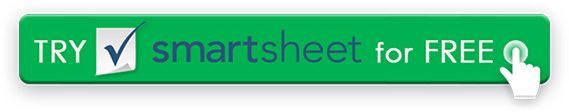 FIRMENNAMEIHR LOGOIHR LOGOIHR LOGOIHR LOGOIHR LOGOAdresszeile 1BESTELLDATUMIHR LOGOIHR LOGOIHR LOGOIHR LOGOIHR LOGOAdresszeile 2PO #IHR LOGOIHR LOGOIHR LOGOIHR LOGOIHR LOGOStadt, Staat 12345CUST. IDGROßHANDEL BESTELLFORMULARGROßHANDEL BESTELLFORMULARGROßHANDEL BESTELLFORMULARGROßHANDEL BESTELLFORMULARGROßHANDEL BESTELLFORMULARTelefon: (000) 000-0000VERSANDDATUMGROßHANDEL BESTELLFORMULARGROßHANDEL BESTELLFORMULARGROßHANDEL BESTELLFORMULARGROßHANDEL BESTELLFORMULARGROßHANDEL BESTELLFORMULARTelefax: (000) 000-0000VERSANDARTGROßHANDEL BESTELLFORMULARGROßHANDEL BESTELLFORMULARGROßHANDEL BESTELLFORMULARGROßHANDEL BESTELLFORMULARGROßHANDEL BESTELLFORMULARWebadressePYMT-METHODEGROßHANDEL BESTELLFORMULARGROßHANDEL BESTELLFORMULARGROßHANDEL BESTELLFORMULARGROßHANDEL BESTELLFORMULARGROßHANDEL BESTELLFORMULARRECHNUNG ANARTIKEL-NR. BESCHREIBUNGKOSTENQTYSummeARTIKEL-NR. BESCHREIBUNGKOSTENQTYSumme[ NAME ][ FIRMENNAME ][ ADRESSZEILE 1 ][ ADRESSZEILE 2 ][ STADT, BUNDESLAND, PLZ ][ TELEFON ][ E-MAIL ]VERSENDEN NACH[ NAME ][ FIRMENNAME ][ ADRESSZEILE 1 ][ ADRESSZEILE 2 ][ STADT, BUNDESLAND, PLZ ][ TELEFON ][ E-MAIL ]Bei Fragen zu dieses Bestellformular wenden Sie sich bitte anGESAMTSUMMEGESAMTSUMMEGESAMTSUMMEGESAMTSUMMEBei Fragen zu dieses Bestellformular wenden Sie sich bitte anBei Fragen zu dieses Bestellformular wenden Sie sich bitte anBEDINGUNGENName(321) 456-7890E-Mail-AdresseWebadresseVERZICHTSERKLÄRUNGAlle Artikel, Vorlagen oder Informationen, die von Smartsheet auf der Website bereitgestellt werden, dienen nur als Referenz. Obwohl wir uns bemühen, die Informationen auf dem neuesten Stand und korrekt zu halten, geben wir keine Zusicherungen oder Gewährleistungen jeglicher Art, weder ausdrücklich noch stillschweigend, über die Vollständigkeit, Genauigkeit, Zuverlässigkeit, Eignung oder Verfügbarkeit in Bezug auf die Website oder die auf der Website enthaltenen Informationen, Artikel, Vorlagen oder zugehörigen Grafiken. Jegliches Vertrauen, das Sie auf solche Informationen setzen, erfolgt daher ausschließlich auf Ihr eigenes Risiko.